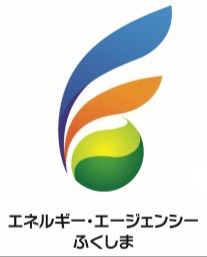 　送付先 エネルギー・エージェンシーふくしま　E-mail : e.a.fukushima@f-open.or.jp令和３年度 第１回福島県再生可能エネルギー関連産業推進研究会参加申込書申込締切：令和３年５月2６(水)◆ 事務局◆（公財）福島県産業振興センターエネルギー・エージェンシーふくしま1会社・団体名、所属会社・団体名、所属1役職氏名1電話E-mail2会社・団体名、所属会社・団体名、所属2役職氏名2電話E-mail3会社・団体名、所属会社・団体名、所属3役職氏名3電話E-mail